Da compilarsi nelle sezioni:Dati Anagrafici-Tabella le mie lezioni (colonne a.b,c,d; NO CONVALIDA e ANNULLO) e inviare correlata della ricevuta di pagamento a info@weekeneinpalcoscenico.it o al fax 
0121 374011 DATI ANAGRAFICI: 
Cognome/Scuola …………………………………….Nome………………………….. C.F./P.IVA……………………………….. eta’…. Indirizzo ……………………………….Citta' ………………….Cap ………… e-mail …………………………………………..cell ……………………….Tel/Fax……………………

SCHEDA: le mie lezioni Totale n° Lezioni………………………….
COSTI E MODALITA’ DI PAGAMENTO:1 Lezione  20 euro		                                                                                                                                                 Open         30 euro		                                                                                    ●Pacchetti   Battle +Workshop  ………..…………€.(-10% entro 31/01 2018)  Battle +Workshop+Coreographic contest  …………………. € (-10% entro 31/01/ 2018) Workshop+Coreographic Contest  ……………………… € (-10% entro 31/01/ 2018)					
									           Entro il 31/01 	Dopo il 31/01
Pacchetto scuola 30 lezioni(Ogni aderente deve compilare la propria scheda lez) 	   550 euro	   610 euroPacchetto scuola 60 lezioni(Ogni aderente deve compilare la propria scheda lez) 	   960 euro	 1100 euro
TOTALE  PAGATO:_______________________________________	euroAllego documentazione avvenuto pagamento 
  IBAN  IT 80 D 02008 30755 000001672382Intestazione :B.C.S.srl Sportiva Dilettantistica Via Des Geneys 29  10064 PineroloCausale: Iscrizione Workshop “URBAN DANCE FESTIVAL 2018” 
LIBERATORIA:
(maggiorenni)Dichiaro di aver assolto gli obblighi in materia di tutela sanitari.   Firma________________________
(minorenni).Io sottoscritto___________________________________________________________________  autorizzo mio figlio___________________________________________________ a partecipare allo stagee dichiaro che ha assolto agli obblighi di legge in materia di tutela sanitaria.Firma___________________________
I dati saranno trattati dall’organizzazione esclusivamente per scopi istituzionali: PER    B.C.S.srl Sportiva Dilettantistica                                                                      TIMBRO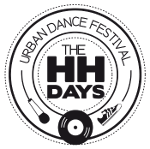 Battle.Coreographic Contest,Workshop.4 FEBBRAIO 2018
PineroloGiorno (a)Ora (b)Insegnante (c)Livello (d)Convalida Annullo